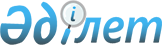 Кербұлақ ауданы аумағында ауыл шаруашылығы жануарларын бірдейлендіру жұмыстарын ұйымдастыру және өткізу туралы
					
			Күшін жойған
			
			
		
					Алматы облысы Кербұлақ ауданы әкімдігінің 2014 жылғы 24 қыркүйектегі № 309 қаулысы. Алматы облысының Әділет департаментінде 2014 жылы 04 қарашада № 2904 болып тіркелді. Күші жойылды - Алматы облысы Кербұлақ ауданы әкімдігінің 2016 жылғы 30 қыркүйектегі № 405 қаулысымен      Ескерту. Күші жойылды - Алматы облысы Кербұлақ ауданы әкімдігінің 30.09.2016 № 405 қаулысымен.

      РҚАО ескертпесі.

      Құжаттың мәтінінде түпнұсқасының пунктуациясы мен орфографиясы сақталған. 

      "Ветеринария туралы" 2002 жылғы 10 шілдедегі Қазақстан Республикасы Заңының 10-бабының 2-тармағының 14) тармақшасына, "Ауыл шаруашылығы жануарларын бірдейлендіру ережесін бекіту туралы" 2009 жылғы 31 желтоқсандағы № 2331 Қазақстан Республикасы Үкіметінің қаулысына сәйкес және "Алматы облысы аумағында ауыл шаруашылығы жануарларына бірдейлендіру іс-шараларын жүргізу жоспарын бекіту туралы" 2014 жылдың 11 наурыздағы № 71 Алматы облысы әкімдігінің қаулысын орындау үшін, Кербұлақ ауданының әкімдігі ҚАУЛЫ ЕТЕДІ:

      1. Кербұлақ ауданы бойынша ауыл шаруашылығы жануарларын бірдейлендіру бойынша жұмыстар қосымшаға сәйкес ұйымдастырылсын және өткізілсін.

      2. "Кербұлақ ауданының ветеринария бөлімі" мемлекеттік мекемесі (Еспенбетов Бақберген Жақанұлы), шаруашылық жүргізу құқығындағы Кербұлақ ауданы әкімдігінің ауыл округтерінде ветеринариялық пункттері бар "Кербұлақ ауданының ветеринариялық станциясы" мемлекеттік коммуналдық кәсіпорны (Улубаев Бақытжан Айтакенұлы) және ауылдық округтердің әкімдері ведомстволық бағыныстылықтағы аумақтарда ауыл шаруашылығы жануарларын бірдейлендіру бойынша жұмыстардың жүргізілуін қамтамасыз етсін.

      3. Кербұлақ ауданы әкімдігінің 2012 жылғы 14 желтоқсандағы "Кербұлақ ауданы бойынша ауыл шаруашылығы жануарларын бірдейлендіру жұмыстарын ұйымдастыру және өткізу туралы" № 613 қаулысының (нормативтік құқықтық актілерді мемлекеттік тіркеу Тізілімінде 2012 жылғы 28 желтоқсандағы № 2258 тіркелген, аудандық "Кербұлақ жұлдызы" газетінде 2013 жылғы 14 ақпандағы № 7 (3704) жарияланған) күші жойылды деп танылсын.

      4. Осы қаулының орындалуына бақылау жасау аудан әкімінің орынбасары Таңат Есенкелдіұлы Айдарбековке жүктелсін.

      5. Осы қаулы әділет органдарында мемлекеттік тіркелген күннен бастап күшіне енеді және алғашқы ресми жарияланған күнінен кейін күнтізбелік он күн өткен соң қолданысқа енгізіледі.

      

      кестенің жалғасы


					© 2012. Қазақстан Республикасы Әділет министрлігінің «Қазақстан Республикасының Заңнама және құқықтық ақпарат институты» ШЖҚ РМК
				
      Аудан әкімі

Б. Алиев

      "КЕЛІСІЛДІ"

      "Кербұлақ ауданының

      ветеринария бөлімі"

      мемлекеттік мекемесінің

      басшысы

Бақберген Жақанұлы Еспенбетов

      Шаруашылық жүргізу

      құқығындағы Кербұлақ ауданы

      әкімдігінің ауыл округтерінде

      ветеринариялық пункттері бар

      "Кербұлақ ауданының

      ветеринариялық станциясы"

      мемлекеттік коммуналдық

      кәсіпорнының директоры

Бақытжан Айтакенұлы Улубаев
Кербұлақ ауданы әкімдігінің 2014 жылғы "24" қыркүйектегі "Кербұлақ ауданы аумағында ауыл шаруашылығы жануарларын бірдейлендіру жұмыстарын ұйымдастыру және өткізу туралы" № 309 қаулысына қосымшаРет

са-

ны

№

Ауылдық

округтер-

дің

атауы

Бірдейлендіруге жататын ауыл шаруашы-

лығы жануарларының нақты саны (бас)

Бірдейлендіруге жататын ауыл шаруашы-

лығы жануарларының нақты саны (бас)

Бірдейлендіруге жататын ауыл шаруашы-

лығы жануарларының нақты саны (бас)

Бірдейлендіруге жататын ауыл шаруашы-

лығы жануарларының нақты саны (бас)

Бірдейлендіруге жататын ауыл шаруашы-

лығы жануарларының нақты саны (бас)

Ветеринариялық

төлқұжатты

рәсімдеу мен

ауыл шаруашы-

лығы

жануарларын

сырғалау

Ветеринариялық

төлқұжатты

рәсімдеу мен

ауыл шаруашы-

лығы

жануарларын

сырғалау

Рет

са-

ны

№

Ауылдық

округтер-

дің

атауы

Мүйізді

ірі

қара

Ұсақ

мүйізді

мал

Жылқы

Шошқа

Түйе

басталу

мерзімі

аяқталу

мерзімі

1

Алтынемел

ауылдық

округі

1075 

9783

137

20.10.

2014

30.12.

2014

2

Басши

ауылдық

округі

1902

14668

314

9

20.10.

2014

30.12.

2014

3

Жайнақ

ауылдық

округі

1317

6513

361

1

20.10.

2014

30.12.

2014

4

Жоламан

ауылдық

округі

724

15004

147

20.10.

2014

30.12.

2014

5

Қарашоқы

ауылдық

округі

1053

13766

419

20.10.

2014

30.12.

2014

6

Қаспан

ауылдық

округі

825

3780

130

20.10.

2014

30.12.

2014

7

Қоғалы

ауылдық

округі

1798

6737

253

1200

20.10.

2014

30.12.

2014

8

Көксу

ауылдық

округі

1017

3571

222

20.10.

2014

30.12.

2014

9

Қызылжар

ауылдық

округі

772

8184

227

20.10.

2014

30.12.

2014

10

Сарыбас-

тау

ауылдық

округі

895

10784

313

20.10.

2014

30.12.

2014

11

Сарыбұлақ

ауылдық

округі

996

12196

305

2

20.10.

2014

30.12.

2014

12

Сарыөзек

ауылдық

округі

1493

8133

110

600

20.10.

2014

30.12.

2014

13

Талды-

бұлақ

ауылдық

округі

914

3176

249

400

20.10.

2014

30.12.

2014

14

Шанханай

ауылдық

округі

1368

14869

594

20.10.

2014

30.12.

2014

15

Шұбар

ауылдық

округі

858

2836

279

120

20.10.

2014

30.12.

2014

Барлығы

17007

134000

4060

2320

12

Бірдейлендіру

нәтижесін

компьютерлік

мәліметтер базасына

енгізу

Бірдейлендіру

нәтижесін

компьютерлік

мәліметтер базасына

енгізу

Бірдейлендіруді

жүргізу бойынша

қызмет көрсететін

заңды тұлғаның атауы

Жергілікті атқарушы

органдардың жауапты

орындаушылары

басталу

мерзімі

аяқталу

мерзімі

Бірдейлендіруді

жүргізу бойынша

қызмет көрсететін

заңды тұлғаның атауы

Жергілікті атқарушы

органдардың жауапты

орындаушылары

20.10.2014

30.12.2014

Кербұлақ ауданы

әкімдігінің ауылдық

округтеріндегі

ветеринариялық

пункттері бар

"Кербулақ ауданының

ветеринариялық

станциясы"

шаруашылық жүргізу

құқығындағы

мемлекеттік

коммуналдық

кәсіпорны

Аудандық ветеринария

бөлімі, ветеринариялық

пункт меңгерушілері, ауыл

округі әкімдері

20.10.2014

30.12.2014

Кербұлақ ауданы

әкімдігінің ауылдық

округтеріндегі

ветеринариялық

пункттері бар

"Кербулақ ауданының

ветеринариялық

станциясы"

шаруашылық жүргізу

құқығындағы

мемлекеттік

коммуналдық

кәсіпорны

Аудандық ветеринария

бөлімі, ветеринариялық

пункт меңгерушілері, ауыл

округі әкімдері

20.10.2014

30.12.2014

Кербұлақ ауданы

әкімдігінің ауылдық

округтеріндегі

ветеринариялық

пункттері бар

"Кербулақ ауданының

ветеринариялық

станциясы"

шаруашылық жүргізу

құқығындағы

мемлекеттік

коммуналдық

кәсіпорны

Аудандық ветеринария

бөлімі, ветеринариялық

пункт меңгерушілері, ауыл

округі әкімдері

20.10.2014

30.12.2014

Кербұлақ ауданы

әкімдігінің ауылдық

округтеріндегі

ветеринариялық

пункттері бар

"Кербулақ ауданының

ветеринариялық

станциясы"

шаруашылық жүргізу

құқығындағы

мемлекеттік

коммуналдық

кәсіпорны

Аудандық ветеринария

бөлімі, ветеринариялық

пункт меңгерушілері, ауыл

округі әкімдері

20.10.2014

30.12.2014

Кербұлақ ауданы

әкімдігінің ауылдық

округтеріндегі

ветеринариялық

пункттері бар

"Кербулақ ауданының

ветеринариялық

станциясы"

шаруашылық жүргізу

құқығындағы

мемлекеттік

коммуналдық

кәсіпорны

Аудандық ветеринария

бөлімі, ветеринариялық

пункт меңгерушілері, ауыл

округі әкімдері

20.10.2014

30.12.2014

Кербұлақ ауданы

әкімдігінің ауылдық

округтеріндегі

ветеринариялық

пункттері бар

"Кербулақ ауданының

ветеринариялық

станциясы"

шаруашылық жүргізу

құқығындағы

мемлекеттік

коммуналдық

кәсіпорны

Аудандық ветеринария

бөлімі, ветеринариялық

пункт меңгерушілері, ауыл

округі әкімдері

20.10.2014

30.12.2014

Кербұлақ ауданы

әкімдігінің ауылдық

округтеріндегі

ветеринариялық

пункттері бар

"Кербулақ ауданының

ветеринариялық

станциясы"

шаруашылық жүргізу

құқығындағы

мемлекеттік

коммуналдық

кәсіпорны

Аудандық ветеринария

бөлімі, ветеринариялық

пункт меңгерушілері, ауыл

округі әкімдері

20.10.2014

30.12.2014

Кербұлақ ауданы

әкімдігінің ауылдық

округтеріндегі

ветеринариялық

пункттері бар

"Кербулақ ауданының

ветеринариялық

станциясы"

шаруашылық жүргізу

құқығындағы

мемлекеттік

коммуналдық

кәсіпорны

Аудандық ветеринария

бөлімі, ветеринариялық

пункт меңгерушілері, ауыл

округі әкімдері

20.10.2014

30.12.2014

Кербұлақ ауданы

әкімдігінің ауылдық

округтеріндегі

ветеринариялық

пункттері бар

"Кербулақ ауданының

ветеринариялық

станциясы"

шаруашылық жүргізу

құқығындағы

мемлекеттік

коммуналдық

кәсіпорны

Аудандық ветеринария

бөлімі, ветеринариялық

пункт меңгерушілері, ауыл

округі әкімдері

20.10.2014

30.12.2014

Кербұлақ ауданы

әкімдігінің ауылдық

округтеріндегі

ветеринариялық

пункттері бар

"Кербулақ ауданының

ветеринариялық

станциясы"

шаруашылық жүргізу

құқығындағы

мемлекеттік

коммуналдық

кәсіпорны

Аудандық ветеринария

бөлімі, ветеринариялық

пункт меңгерушілері, ауыл

округі әкімдері

20.10.2014

30.12.2014

Кербұлақ ауданы

әкімдігінің ауылдық

округтеріндегі

ветеринариялық

пункттері бар

"Кербулақ ауданының

ветеринариялық

станциясы"

шаруашылық жүргізу

құқығындағы

мемлекеттік

коммуналдық

кәсіпорны

Аудандық ветеринария

бөлімі, ветеринариялық

пункт меңгерушілері, ауыл

округі әкімдері

20.10.2014

30.12.2014

Кербұлақ ауданы

әкімдігінің ауылдық

округтеріндегі

ветеринариялық

пункттері бар

"Кербулақ ауданының

ветеринариялық

станциясы"

шаруашылық жүргізу

құқығындағы

мемлекеттік

коммуналдық

кәсіпорны

Аудандық ветеринария

бөлімі, ветеринариялық

пункт меңгерушілері, ауыл

округі әкімдері

20.10.2014

30.12.2014

Кербұлақ ауданы

әкімдігінің ауылдық

округтеріндегі

ветеринариялық

пункттері бар

"Кербулақ ауданының

ветеринариялық

станциясы"

шаруашылық жүргізу

құқығындағы

мемлекеттік

коммуналдық

кәсіпорны

Аудандық ветеринария

бөлімі, ветеринариялық

пункт меңгерушілері, ауыл

округі әкімдері

20.10.2014

30.12.2014

Кербұлақ ауданы

әкімдігінің ауылдық

округтеріндегі

ветеринариялық

пункттері бар

"Кербулақ ауданының

ветеринариялық

станциясы"

шаруашылық жүргізу

құқығындағы

мемлекеттік

коммуналдық

кәсіпорны

Аудандық ветеринария

бөлімі, ветеринариялық

пункт меңгерушілері, ауыл

округі әкімдері

20.10.2014

30.12.2014

Кербұлақ ауданы

әкімдігінің ауылдық

округтеріндегі

ветеринариялық

пункттері бар

"Кербулақ ауданының

ветеринариялық

станциясы"

шаруашылық жүргізу

құқығындағы

мемлекеттік

коммуналдық

кәсіпорны

Аудандық ветеринария

бөлімі, ветеринариялық

пункт меңгерушілері, ауыл

округі әкімдері

